Försäljning av NewbodyFörsäljningen kommer att pågå till 3/3 och med start från och med idag.Vi önskar att ni säljer minst 22 paket/familj. Då blir vår vinst 13,000 kr till lagkassan. Alla paket därutöver är bara ett stort BONUS, vi får 37 kr per sålt paket! Kataloger och beställningsmaterial kommer att delas ut på träningen så fort de anlänt.Innan ni fått katalogerna från Newbody kan ni börja sälja ur vårt webbshopsortiment. Här hittar du produkter som inte finns i katalogen/beställningslistan!Gå in och använd de säljverktyg som finns tillgängliga – då får ni en bra start på försäljningen! Du hittar verktygen under fliken ”Dela Webbshop”.Tips för ökad försäljning:Ta med katalogen till ”fikarum” på era arbetsplatser.Skicka ut katalogen via mail till släkt och vänner så kan de i lugn och ro titta igen och beställa.  Här kommer länken: Lycka till!/Föräldragruppen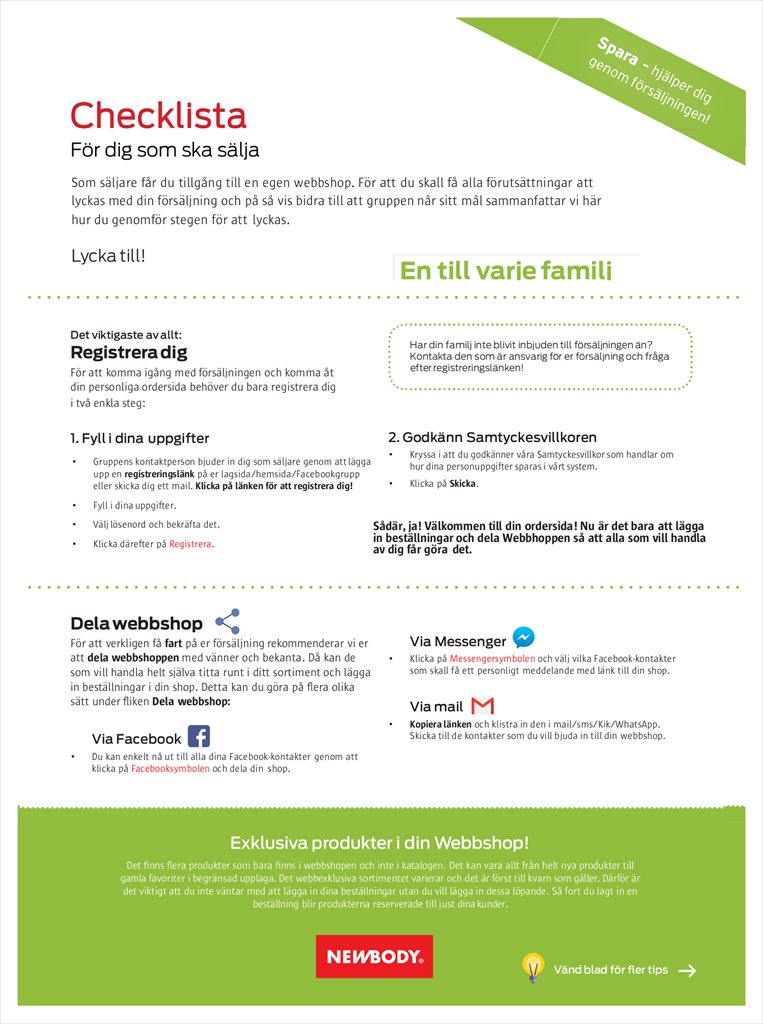 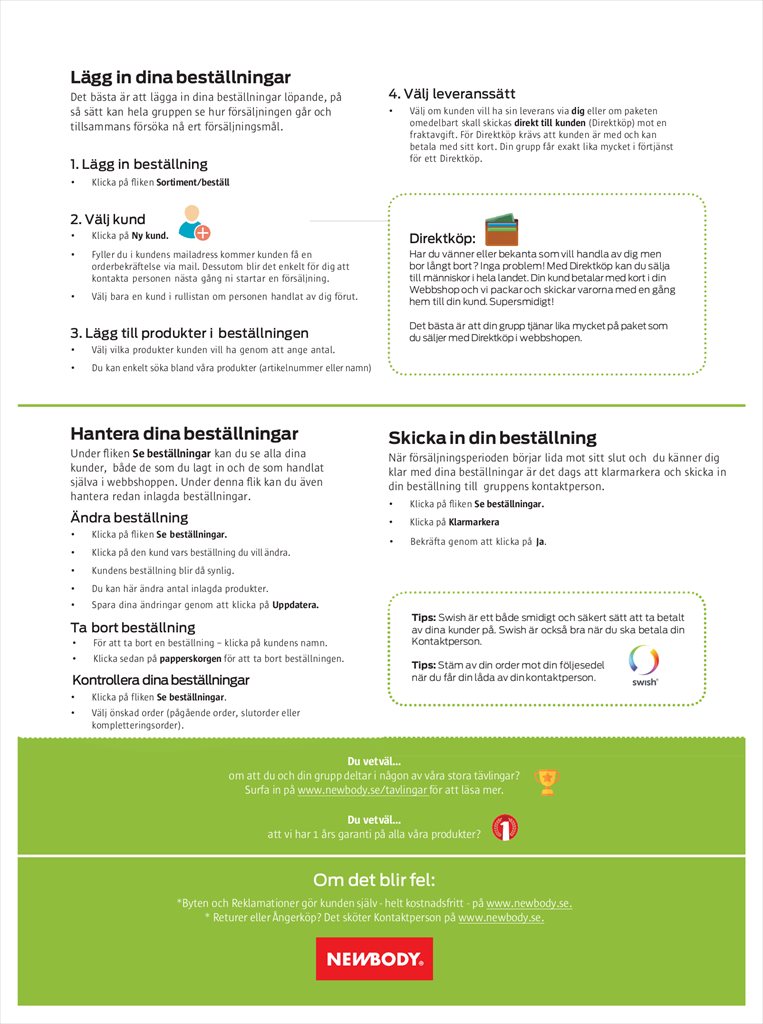 F06-07:https://www.newbody.se/reg/TBNLLND